色水遊び園名：八上幼稚園１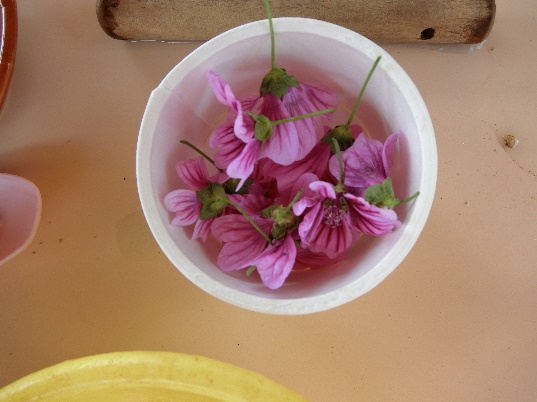 園庭や道端の草花や、花壇やプランターの花を摘みます。花壇やプランターの花は、しおれた花から摘むようにしています。２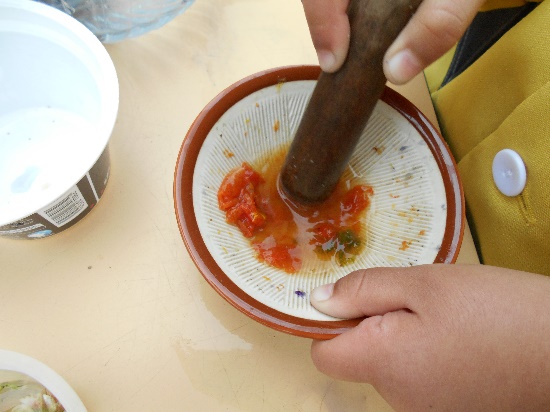 すり鉢に草花を入れ、少し水を入れて、すりこ木ですり潰します。すり潰していると、「あ、なんかスイカのにおいがする！」「これは、お団子のにおい！」「なんかちょっと、トロッとしてる！」と、草花によって、匂いやすり潰した時の感触が違うことに気付きます。３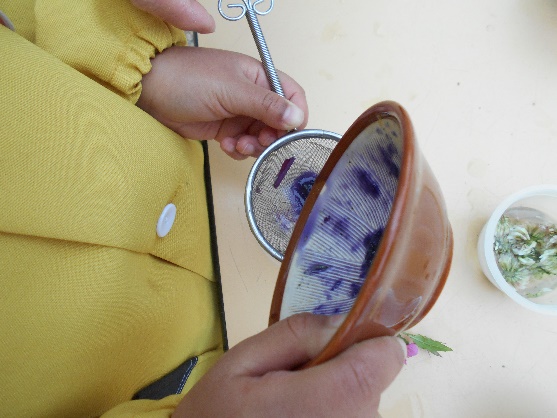 茶こしでこすと、色水だけがきれいにとれます。４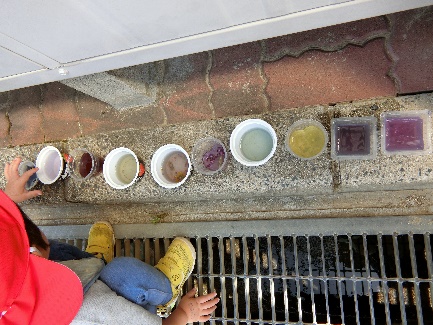 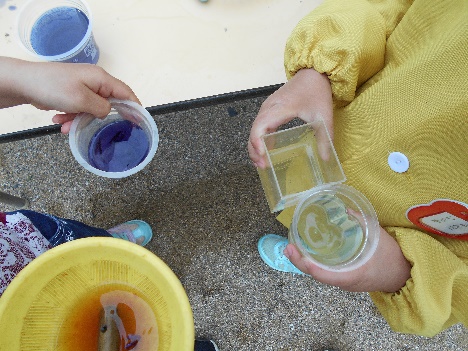 色を混ぜてたり、いろいろな容器に入れて並べて楽しんだり、ジュース屋さんを開いたり、遊びはどんどん広がっていきます！＊ひとこと＊(遊びのポイントや豆知識等)・いろいろな草花をすり潰して、色・匂い・感触を楽しもう！